2.10. Выявление отрицательных и положительных тенденций в организации образовательного процесса, разработка на этой основе предложений по устранению негативных тенденций и распространение педагогического опыта.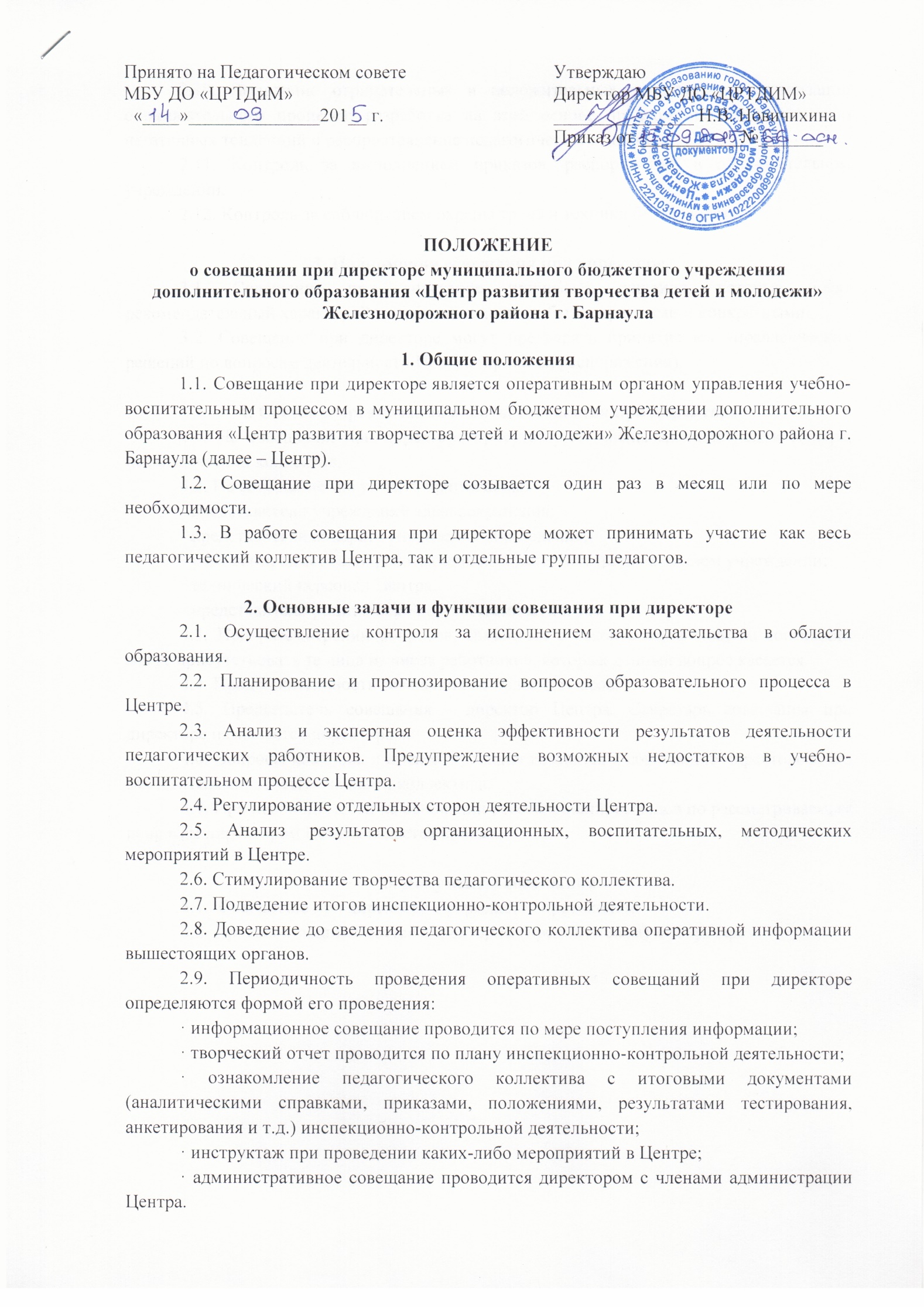 2.11. Контроль за выполнением приказов, распоряжений в образовательном учреждении.2.12. Контроль за соблюдением охраны труда и техники безопасности.3. Полномочия совещания при директоре3.1. Совещание при директоре принимает решения, которые носят рекомендательный характер. Рекомендации должны быть адресными и конкретными.3.2. Совещание при директоре могут предварять принятие им управленческих решений по вопросам деятельности Центра (приказы, распоряжения).4. Состав и организация работы совещания при директоре4.1. На совещании при директоре присутствуют: члены администрации Центра, педагогический коллектив. 	4.2. На совещание могут быть приглашены:· представители учреждений здравоохранения;· представители аппарата управления образования;· учителя-предметники, работающие по совместительству в данном учреждении;· технический персонал Центра;· представители родительской общественности и т.д.4.3. При рассмотрении вопросов, связанных с узкой спецификой, на совещании могут присутствовать те лица из числа работников, которых данный вопрос касается.4.4. Продолжительность совещания не более 1,5 часов.4.5. Председатель совещания - директор Центра. Секретарь совещания при директоре назначается директором.4.6. Вопросы контроля и инспектирования готовятся к совещанию директором, его заместителями, отчеты - членами коллектива.4.7. При необходимости на основании рекомендаций, выводов по рассматриваемым вопросам директором Центра издается приказ.5. Документы совещания5.1.  Совещание при директоре оформляется протоколом.5.2. Протокол подписывается директором (председателем) и секретарем.